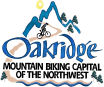 Oakridge Economic Development Advisory CommitteeWednesday January 10, 2024 at 5pmAGENDAWelcomeRoll CallPublic CommentOld Business		2.1 Lane County Economic Development Meeting Recap from 12/13/23New BusinessApproval of Minutes from last meetingReview of offer(s) for city-owned property (in Executive Session under ORS 192.660)Oakridge-Westfir Chamber of Commerce updates Planning Governor's Regional Solutions Team meeting on 2/13/24 Grant opportunity updatesChanging meeting date and/or times for 2024 or for Valentines Day?Next Meeting: Wednesday February 14th at 5pm (every 2nd Wednesday at 5pm)?Meeting Information:Hybrid meeting in-person City Hall conference room (48318 E. 1st Street) and via Zoom link:   https://us02web.zoom.us/j/3664311610 Or dial 669-900-9128, and then enter Meeting ID#  366 431 1610